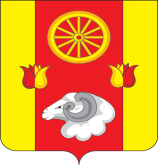 РОСТОВСКАЯ ОБЛАСТЬРЕМОНТНЕНСКИЙ РАЙОН 	АДМИНИСТРАЦИЯ ВАЛУЕВСКОГО СЕЛЬСКОГО ПОСЕЛЕНИЯ  ПОСТАНОВЛЕНИЕ от   06.02.2017 г.                                    № 6                                              с.   ВалуевкаОб утверждении перечня  мероприятий  проводимых на территории Валуевского сельского поселения Ремонтненского района  Ростовской области  в 2017 году в рамках Года экологии и Года особо охраняемых природных территорий в Российской ФедерацииПОСТАНОВЛЯЮ:Утвердить перечень  мероприятий проводимых на территории Валуевского сельского поселения Ремонтненского района Ростовской области на 2017 год (приложение № 1)Опубликовать план на официальном сайте Валуевского сельского поселения. Контроль за исполнение плана оставляя за собойГлава Валуевского                                                                                                                 сельского поселения                                                  В.И. Гетманский     Исполнитель: специалист ЖКХ Ерко Е.А.Приложение № 1к постановлениюГлавы Администрации  Валуевского сельского поселения № 6 от 06.02.2017 года ПереченьПеречень мероприятий, проводимых на территории Валуевского сельского поселения Ремонтненского района  Ростовской области  в 2017 году в рамках Года экологии и Года особо охраняемых природных территорий в Российской Федерации№ п.п.Наименование мероприятияПланируемый результатс указанием экологического эффектаМесто проведенияСроки проведения (завершения реализации)Объем финансирования мероприятия (тысяч рублей)Источник финансированияИсполнительУчастие в областной акции «Экология и культура – будущее России!»Привлечение внимания населения к вопросам охраны окружающей средыВалуевское сельское поселениесентябрь2017 г.не требует финансирования–Администрации Валуевского сельского поселения, МБДОУ Детский сад «Теремок», МБОУ «Валуевская СОШ»,МБУК «Валуевский СДК», жители поселенияПроведение акций «Всероссийский день посадки леса» и «Живи, лес!»Наведение санитарного порядка в лесах Ростовской области, озеленение территорий, высадка лесных насажденийВалуевское сельское поселениеII, III, IV кварталы2017 г.не требует финансирования–Администрации Валуевского сельского поселения, МБДОУ Детский сад «Теремок», МБОУ «Валуевская СОШ»,МБУК «Валуевский СДК», жители поселенияПроведение Дней древонасаждения,в том числе в учреждениях социального обслуживания населенияОзеленение территории населенных пунктов, высадка лесных насажденийВалуевское сельское поселение15.04.2017не требует финансирования–Администрации Валуевского сельского поселения, МБДОУ Детский сад «Теремок», МБОУ «Валуевская СОШ»,МБУК «Валуевский СДК», жители поселенияУчастие во Всероссийской акции «Дни защиты от экологической опасности»Вовлечение населения поселения в практическую природоохранную деятельностьВалуевское сельское поселениес 22 мартапо 5 июня2017 г.не требует финансирования–Администрации Валуевского сельского поселения, МБДОУ Детский сад «Теремок», МБОУ «Валуевская СОШ»,МБУК «Валуевский СДК», жители поселенияПроведение открытого урока экологии в образовательных организациях Ростовской областиПопуляризация экологических знаний, формирование навыков природолюбияВалуевское сельское поселениесентябрь – октябрь2017 г.не требует финансирования–МБОУ «Валуевская СОШ»Проведение субботников по наведению санитарного порядка на территории районаУлучшение экологической обстановки в населенных пунктах поселенияВалуевское сельское поселение2017 годне требует финансирования–Администрации Валуевского сельского поселения, МБДОУ Детский сад «Теремок», МБОУ «Валуевская СОШ»,МБУК «Валуевский СДК», жители поселенияБлагоустройство памятников воинам ВОВУлучшение экологической обстановки в населенных пунктах поселенияВалуевское сельское поселение01.05.2017 годсредства бюджета администраций поселений–Администрации Валуевского сельского поселенияПротивоклещевая обработка мест массового посещения людейУлучшение экологической обстановки в населенных пунктах поселенияВалуевское сельское поселениеапрель -октябрь 2017средства бюджета администрации поселений–Администрация Валуевского сельского поселенияПокос сорной и карантинной растительностиУлучшение экологической обстановки в населенных пунктах поселенияВалуевское сельское поселение2017 годне требует финансирования–Администрация Валуевского сельского  поселения,организации, ИП, население Проведение Всероссийской экологической акции по очистки берегов рекФормирование экологического сознания и повышение экологической культуры населения Ремонтненского  районаВалуевское сельское поселениеМай-Август2017--Администрация Валуевского сельского поселения Ремонтненского районаПроведение мероприятий, направленных на предупреждение и пресечение случаев выжигания сухой растительности на территории районаФормирование экологического сознания и повышение экологической культуры населения Ремонтненского района; улучшение экологической обстановкиВалуевское сельское поселениеМарт-Декабрь2017--Администрация Валуевского сельского поселения Ремонтненского района Проведение вырубок сухостойных и аварийно-опасных деревьев и кустарников, посадки зеленых насажденийПовышение количества зеленых насаждений на территории Ремонтненского района; улучшение экологической обстановкиВалуевское сельское поселение2017--Администрация Валуевского сельского поселения Ремонтненского районаКонкурсная программа «Знатоки природы»вовлечение молодого поколения в проблемы экологииВалуевское сельское поселение06.02.2017г.11-00Финансирование не  требуетсяМБУК «Валуевский СДКЭкологическое воспитание 1) Конкурс рекламных роликов «Заповедная зона»2) Генеральная уборка школыВоспитание в молодом поколении навыков проблемВалуевское сельское поселение01-15,03 2017-МБОУ «Валуевская СОШ»Интеллектуальная игра посвящённая экологии «Алфавитная мозайка»Повышения знаний молодого поколенияВалуевское сельское поселение19.05.2017-МБУК «Валуевский СДК»